ВІДКРИТИЙ МІЖНАРОДНИЙ УНІВЕРСИТЕТ РОЗВИТКУ ЛЮДИНИ«УКРАЇНА»ІНСТИТУТ ПРАВА ТА СУСПІЛЬНИХ ВІДНОСИН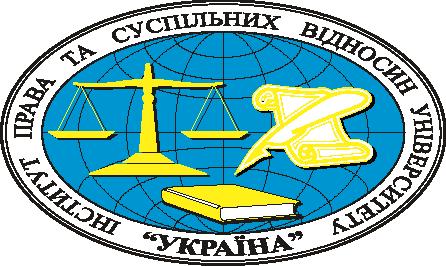 КАФЕДРА ГАЛУЗЕВОГО ПРАВА ТА ЗАГАЛЬНОПРАВОВИХ ДИСЦИПЛІН«ЗАТВЕРДЖУЮ»Проректор з освітньої діяльності__________________Коляда О.П.«____» ____________ 2023 рокуСИЛАБУСнавчальної дисципліни   ОК.2.6. АДМІНІСТРАТИВНЕ ПРАВО освітня програма «ПРАВО»перший (бакалаврський)галузь знань 08 ПРАВОспеціальність 081 ПРАВОРік навчання: 2, семестр:1.Кількість кредитів: 3 (90)Форма підсумкового контролю: іспитМова викладання: українськаКиїв – 2022ОПИС НАВЧАЛЬНОЇ ДИСЦИПЛІНИ «Адміністративне право» ПЕРЕДРЕКВІЗИТИ:Вивченню дисципліни передує якісне засвоєння знань із дисциплін: Теорія держави і права; Історія держави і права України; Конституційне право України; Історія держави і права зарубіжних країн. ПОСТРЕКВІЗИТИ:Навчальна дисципліна «Адміністративне право» є базовою для підготовки фахівців спеціальності 081 «Право» першого (бакалаврського) освітнього рівня та є підґрунтям для вивчення фундаментальних дисциплін професійного циклу підготовки, зокрема: Міжнародне право та право Європейського Союзу; Історія вчень про державу і право; Кримінальний процес; Цивільний процес; Господарське право; Трудове право.МЕТА НАВЧАЛЬНОЇ ДИСЦИПЛІНИ:Метою навчальної дисципліни «Адміністративне право» є вивчення основних правових інститутів адміністративного права, опанування комплексом знань, вмінь і навичок з теорії адміністративного права..ЗАВДАННЯ НАВЧАЛЬНОЇ ДИСЦИПЛІНИОсновним завданням вивчення дисципліни «Адміністративного права України» є  опанування студентами наукових тверджень, положень чинного законодавства України, що регулює суспільні відносини в сфері державного управління. Студенти повинні набути навичок щодо користування відповідними нормативними актами з врахуванням змін у поточному законодавстві.У результаті вивчення навчальної дисципліни студент повинен знати:1) на понятійному рівні: предмет, метод, систему та джерела адміністративного права України;2) на фундаментальному рівні: суб’єктний склад учасників, зміст інститутів адміністративного права України.вміти:-        аналізувати, тлумачити чинне законодавство;-	застосовувати норми матеріального та процесуального права;-	аргументувати власну точку зору та прийняте рішення.ПЕРЕЛІК ЗАГАЛЬНИХ ПРОГРАМНИХ КОМПЕТЕНТНОСТЕЙ ОСВІТНЬОЇ ПРОГРАМИ, ЯКІ ЗАБЕЗПЕЧУЄ НАВЧАЛЬНА ДИСЦИПЛІНАЗК 1. Здатність до абстрактного мислення, аналізу та синтезу.ЗК 3. Знання та розуміння предметної області та професійної діяльності.ЗК 11. Здатність реалізувати свої права та обов’язки як члена суспільства, усвідомлювати цінності громадянського (вільного демократичного) суспільства та необхідність його сталого розвитку, верховенства права, прав і свобод людини і громадянина в Україні.ПЕРЕЛІК СПЕЦІАЛЬНИХ (ФАХОВИХ) ПРОГРАМНИХ КОМПЕТЕНТНОСТЕЙ ОСВІТНЬОЇ ПРОГРАМИ, ЯКІ ЗАБЕЗПЕЧУЄ НАВЧАЛЬНА ДИСЦИПЛІНАСК 7. Здатність застосовувати знання завдань, принципів і доктрин національного права, а також змісту правових інститутів, щонайменше з таких галузей права, як: конституційне право, адміністративне право і адміністративне процесуальне право, цивільне і цивільне процесуальне право, кримінальне і кримінальне процесуальне право.СК 8. Знання і розуміння особливостей реалізації та застосування норм матеріального і процесуального права.СК 12. Здатність аналізувати правові проблеми, формувати та обґрунтовувати правові позиції.СК 13. Здатність до критичного та системного аналізу правових явищ і застосування набутих знань у професійній діяльності.СК 14. Здатність до консультування із правових питань, зокрема, можливих способів захисту прав та інтересів клієнтів, відповідно до вимог професійної етики, належного дотримання норм щодо нерозголошення персональних даних та конфіденційної інформації.ПЕРЕЛІК ПРОГРАМНИХ РЕЗУЛЬТАТІВ НАВЧАННЯ, ЯКІ ЗАБЕЗПЕЧУЄ НАВЧАЛЬНА ДИСЦИПЛІНАПРН 18. Виявляти знання і розуміння основних сучасних правових доктрин, цінностей та принципів функціонування національної правової системи.ПРН 19. Демонструвати необхідні знання та розуміння сутності і змісту основних правових інститутів та норм фундаментальних галузей права.ПРН 20. Пояснювати природу та зміст основних правових явищ і процесів.ПРН 21. Застосовувати набуті знання в різних правових ситуаціях, виокремлювати юридично значущі факти і формувати обґрунтовані правові висновки.ПРН 22. Самостійно готувати проекти необхідних актів застосування права відповідно до правового висновку, зробленого в різних правових ситуаціях.ПРН 23. Надавати консультації щодо можливих способів захисту прав та інтересів клієнтів у різних правових ситуаціях. СТРУКТУРА ВИВЧЕННЯ НАВЧАЛЬНОЇ ДИСЦИПЛІНИ Тематичний планФОРМИ I МЕТОДИ НАВЧАННЯМетоди та форми оргашзаії та здійснення наечально-пізнаеальноїдіяльності1. За джерелом інформації: Словесні: лекція (традиційна, проблемна тощо) із застосуванням комп'ютерних інформаційних технологій (презентація PowerPoint), семінари, пояснення, розповідь, бесіда; наочні: спостереження, ілюстрація, демонстрація; практичні: вправи.2. За логікою передачі і сприйняття навчальної інформації: індуктивні, дедуктивні, аналітичні, синтетичні.3. За ступенем самостійності мислення:репродуктивні, пошукові, дослідницькі.4. За ступенем керування навчальною діяльністю: під керівництвом викладача; самостійна робота студентів із книгою; виконання індивідуальних навчальних проектів.Методи стимулювання інтересу до навчання і мотивації навчально-пізнавальної діяльностіМетоди стимулювання інтересу до навчання: навчальні дискусії; створення ситуації пізнавальної новизни; створення ситуацій зацікавленості (метод цікавих аналогій тощо).Інклюзивні методи навчання1. Методи формування свідомості: бесіда, диспут, лекція, приклад, пояснення, переконання.2. Метод організації діяльності та формування суспільної поведінки особистості: вправи, привчання, виховні ситуації, приклад.3. Методи мотивації та стимулювання: вимога, громадська думка. Вважаємо, що неприпустимо застосовувати в інклюзивному вихованні методи емоційного стимулювання – змагання, заохочення, переконання.4. Метод самовиховання: самопізнання, самооцінювання, саморегуляція.5. Методи соціально-психологічної допомоги: психологічне консультування, аутотренінг, стимуляційні ігри.6. Спеціальні методи: патронат, супровід, тренінг, медіація.7. Спеціальні методи педагогічної корекції, які варто використовувати для цілеспрямованого виправлення поведінки або інших порушень, викликаних спільною причиною. До спеціальних методів корекційної роботи належать: суб'єктивно-прагматичний метод, метод заміщення, метод "вибуху", метод природних наслідків і трудовий метод.Наприклад, презентації проводяться у формі виступів за результатами виконання письмових завдань, з науково-навчальними тезами, рефератами, доповідями перед аудиторією тощо, де також доцільно використовувати для представлення певних досягнень, результатів роботи групи, звіту про виконання індивідуальних завдань, демонстрації нових наукових поглядів, оригінальних висновків та пропозицій.Методи стимулювання інтересу до навчання і мотивації навчально-пізнавальної діяльностіНавчальні дискусії; створення ситуації пізнавальної новизни; створення ситуацій зацікавленості (метод цікавих аналогій тощо).Наприклад, семінари-дискусії (колоквіуми) проводяться для того, щоб сприяти обміну думками і поглядами учасників з приводу даної теми, а також розвинути мислення, допомагати формуванню поглядів і переконань, виробити вміння формулювати думки й висловлювати їх, вміння прислухатись до точки зору опонентів і «чути їх», навчитись оцінювати пропозиції інших людей, критично підходити до власних поглядів.Інклюзивні методи навчанняМетоди формування свідомості: бесіда, диспут, лекція, приклад, пояснення, переконання.Метод організації діяльності та формування суспільної поведінки особистості: вправи, привчання, виховні ситуації, приклад.3.	Методи мотивації та стимулювання: вимога, громадська думка.
Вважаємо, що неприпустимо застосовувати в інклюзивному вихованні методи
емоційного стимулювання – змагання, заохочення, переконання.4.	Метод самовиховання: самопізнання, самооцінювання, саморегуляція.5.	Методи	соціально-психологічної	допомоги:	психологічне
консультування, аутотренінг, стимуляційні ігри.6.	Спеціальні методи: патронат, супровід, тренінг, медіація.7.	Спеціальні методи педагогічної корекції, які варто використовувати
для цілеспрямованого виправлення поведінки або інших порушень, викликаних
спільною причиною. До спеціальних методів корекційної роботи належать:
суб'єктивно-прагматичний метод, метод заміщення, метод "вибуху", метод
природних наслідків і трудовий метод.РЕКОМЕНДОВАНА ЛІТЕРАТУРААдміністративне право : [навчальний посібник] / [Забарний Г.Г., Калюжний Р.А., Терещук О.В., Шкарупа В.К.]. – К. : Вид-во. Паливода А.В., 2001. – 368 с.Адміністративне право України : у 2-х т. : підручник Т.1 : Загальне адміністративне право. Академічний курс / В. В. Галунько, В. І. Олефір, Ю. В. Гридасов, А. А. Іванищук, С. О. Короєд. – Херсон : ХМД, 2013. – 396 с.Адміністративне право України : Академічний курс : [підручник] : [у 2 т.] / [Авер’янов В.Б., Битяк Ю.П., Зуй В.В. та ін.]  голова ред. кол. В.Б. Авер’янов. – К.  Юридична думка, 2004.– Т. 1 : Загальна частина. – 584 сАдміністративне право України : [навчальний посібник] : [у 2-х томах] / [Галунько В.В., Олефір В.І., Пихтін М.П. та ін.] : за заг. ред. В.В. Галунька. – Херсон : ПАТ «Херсонська міська друкарня», 2011. – Т. 1 : Загальне адміністративне право. – 320 c.Адміністративне право України : [підручник] / [Ю.П. Битяк, В.М. Гаращук, О.В. Дьяченко та ін.] ; за ред. Ю.П. Битяка. – К. : Юрінком Інтер, 2010. – 624 с.Адміністративне право України : [підручник] / за ред. Т.О. Коломієць. – К : Істина, 2012. – 528 c.Адміністративне право України : [підручник] / за ред. Ю. Ведєрнікова, В. Шкарупи. – К.: Центр навч. літ-ри, 2005. – 312 с.Адміністративне право України. Загальна частина. Академічний курс : [підручник] / за заг. ред. О.М. Бандурки. – Х. : Золота миля, 2011. – 584 с.Адміністративне право України повний курс: [підручник] / за ред. В.В. Галунько. – Херсон : Олді-плюс, 2018. – 445 c.Адміністративне право України. Повний курс : підручник / В. Галунько, П.Діхтієвський, О. Кузьменко та ін.; за ред. В. Галунька, 0. Правоторової. - Видання четверте. - Херсон : ОЛДІ-ПЛЮС, 2021. -656 с.                                       Співавтор: Євгеній Сердюк,Допоміжна:  Авер’янов В. Б. Утвердження принципу верховенства права у новій доктрині Українського адміністративного права / В.Б. Авер’янов // Бюлетень Міністерства юстиції України. – 2006. – № 11 (61). – С. 57–63.Алексеев С. В. Концепция административно-хозяйственного правоотношения / С.В. Алексеев // Закон и право. – 2005. – № 3. – С. 63-68.Афанасьєв К.К. Адміністративний договір як форма державного управління (теоретико-правовий аспект) : дис…. канд. юрид. наук : спец. 12.00.07 / К.К. Афанасьєв – Луганськ., 2002. – 21 с.Бевзенко В.М. Участь в адміністративному судочинстві України суб’єктів владних повноважень: правові засади, підстави та форми : [монографія] / Володимир Михайлович Бевзенко. – К. Прецедент, 2010. – 475 с.Беньковський С.Ю. Правові засади та принципи провадження у справах про адміністративні правопорушення : автореф. дис... канд. юрид. наук : спец. – 12.00.07 / С.Ю. Беньковський. – Ірпінь, 2009. – 19 с.Біла В.Р. Адміністративний договір в діяльності державної податкової служби України : автореф. дис… канд. юрид. наук : спец. 12.00.07 / В.Р. Біла. – Ірпінь, 2011– 18 с.Булатов К.Г. Административно-правовая защита физических и юридических лиц в Российской Федерации : дисс. … доктора юрид. наук. – 12.00.02 / Курбан Гаджиевич Булатов. – М., 1998.– 485 с. Власов Ю.Л. Проблеми тлумачення норм права : аторефер. дис. ... канд. юрид. наук. – спеціальність 12.00.01 / Ю.Л. Власов. – К., 2000. – 17 с.Галіцина Н.В. Адміністративна процедура як інститут адміністративного процесу / Н.В. Галіцина // Форум права. – 2010. – № 4. – С. 163–177 : [Електронний ресурс]. – Режим доступу: http://www.nbuv.gov.ua/e-journals/FP/2010-4/10gnviap.pdf.Галунько В.В. Адміністративно-правова охорона права власності в Україні : дис. … доктора юрид. наук : спец. 12.00.07 / Валентин Васильович Галунько. – К., 2004. – 412 с.Галунько В.В. Адміністративно-правова охорона суб’єктів права власності в Україні : [монографія] / Валентин Васильович Галунько. – Херсон : ВАТ ХМД, 2006. – 356 с.Галунько В.В. Адміністративно-правова охорона та захист права власності / В. В. Галунько // Вісник ХНУВС. – 2007. – № 38. – С. 192-198.Галунько В.М. Адміністративна відповідальність іноземців та осіб без громадянства в Україні : дис. канд. юрид. наук : спец. 12.00.07 / Віра Миколаївна Галунько. – К., 2010. – 18 с. Галунько В. В. Предмет сучасного адміністративного права України / В.В. Галунько // Форму права. – 2010. – № 2. – С. 83-87.Галунько В.В. Публічний інтерес в адміністративному праві / В.В. Галунько // Форум права. – 2010. – № 4. – С. 178-182.Горбунова Л.М. Принцип законності у нормотворчій діяльності органів виконавчої влади : [монографія] / Лідія Миколаївна Горбунова. – К. : Юрінком Інтер, 2008. – 249 c.Гриценко І.С. Становлення і розвиток наукових поглядів на основні інституту ти вітчизняного адміністративного права : дис. … доктор. юрид. наук : спец.-12.00.07 / Іван Сергійович Гриценко. – К., 2004. – 36 с.Державне управління : європейські стандарти, досвід та адміністративне право / [В. Б. Авер’янов, В. А. Дерець, А. М. Школик та ін.] ; за ред. В. Б. Авер’янова. – К. : Юстиніан, 2007. – 241 с.Добкін М.М. Адміністративно-правовий статус виконавчих органів міських рад: автореф. дис... канд. юрид. наук: 12.00.07 / М.М. Добкін. — К., 2009. – 20 с.Завальний М.В. Адміністративно-деліктне провадження, що здійснюється органами внутрішніх справ : автореф. дис... канд. юрид. наук: 12.00.07 / М.В. Завальний. – Х., 2008. – 20 сІванищук А.А. Особливості розгляду справ про адміністративні правопорушення в судах загальної юрисдикції : дис. ... канд. юрид. наук : 12.00.07 / Андрій Анатолійович Іванищук. – Запоріжжя, 2011. – 234 с. Іванов А.В. Експерт у провадженні у справах про адміністративні правопорушення : автореф. дис... канд. юрид. наук : 12.00.07 / А.В. Іванов. – Х., 2009. – 18 с.Карабань В.Я. Тлумачення актів цивільного законодавства України : автореф. дис… канд. юрид. наук : спец.-12.00.03 / В.Я. Карабань. – Одеса, 2007. – 18 с.Ківалов С.В., Адміністративне право України : [навч.-метод. посібник] / С.В. Ківалов, Л.Р. Біла. – [вид. 2-ге, перероб. і доп.]. – Одеса, 2002. – 107 с.Комомоєць Т.О. Принципи адміністративного права / Т.О. Коломоєць, П.О. Баранчик. – Запоріжжя : Copy Art, 2012. – 203 c.Колпаков В.К. Предмет адміністративного права : сучасний вимір / В. К. Колпаков // Юридична наука. – 2008. – № 3. – С. 33–38.Комзюк А.Т. Заходи адміністративного примусу в правоохоронній діяльності міліції: поняття, види та організаційно-правові питання реалізації : [монографія] / Анатолій Трохимович Комзюк ; за ред. О.М. Бандурки. – Х. : вид-во НУВС, 2002. – 355 с.Костенко О.І. Тлумачення актів адміністративного законодавства : автореф. дис. ...канд. юрид. наук. – спеціальність 12.00.07 / О.І. Костенко. – Запоріжжя, 2011. – 18 с.Кравцова Т.М. Адміністративно-правові засади здійснення державної політики у сфері господарювання : автореф. дис. … доктора юрид. наук : 12.00.07 / Т. М. Кравцова. – Харків, 2004. – 36 c.Круглов О.М. Доказування і докази у справах про адміністративні правопорушення посадових осіб : автореф. дис... канд. юрид. наук : спец. 12.00.07 / О.М. Круглов. – Х., 2003. – 18 с.Кузніченко С.О. Становлення та розвиток інституту надзвичайних адміністративно-правових режимів в Україні : аторефер. дис. ... канд. юрид. наук. – спеціальність 12.00.07 / С.О. Кузніченко. – Х., 2010. – 20 с.Кузьменко О.В. Адміністративний процес у парадигмі права : автореф. дис... д-ра юрид. наук. – спец. 12.00.07 / О.В. Кузьменко. – К., 2006. – 32 с.Лагода О.С. Адміністративна процедура : теорія і практика застосування: автореф. дис... канд. юрид. наук : спец.-12.00.07 / О.С. Лагода. – Ірпінь, 2007. – 21 с.Марченко М.Н. Критика / Марченко М.Н., Борових О.В. / Боднарев А.С. Правовая антикультура в правовом пространстве общества. – Пермь : Изд-во Пермского государственного университета, 2006. – 192 с.Мельник Р. Адміністративно-господарське право як структурний елемент системи адміністративного права: зарубіжний досвід та національні особливості / Роман Мельник // Право і Безпека. Науковий журнал. – 2010. – № 2(34).Мельник Р.С. Система адміністративного права України : автореф. дис… доктора юрид. наук : спец. – 12.00.07 / Роман Сергійович Мельник. – Х., 2010. – 33 с.Мельник О.М. Правове регулювання та шляхи підвищення його ефективності : дис... канд. юрид. наук: спец. – 12.00.01 / Олена Миколаївна Мельник. – К., 2004. – 208 с.Оніщенко Н.М. Проблема ефективності законодавства та сучасний розвиток / Н.М. Оніщенко // Віче : Журнал Верховної Ради України. – 2007. – № 12. – С. 3-6.Опольська Н.М. Механізм забезпечення прав і свобод дитини / Н.М. Опольська // Держава і право. – 2007. – № 35. – С. 94-100.Осика І.В. Правова культура у формуванні правової, соціальної держави : автореф. дис. … канд. юрид. наук : спец. 12.00.01 / І.В. Осика. – К., 2004. – 21 с.Приймаченко Д.В. Адміністративна діяльність митних органів у сфері реалізації митної політики держави : автореф. дис… д-ра юрид. наук : спец. 12.00.07 / Д.В. Приймаченко. – Ірпінь, 2007. – 39 с.Рибалка Н.Е. Адміністративно-правові аспекти діяльності президента України : автореф. дис. … канд. юрид. наук : спец. –12.00.07 / Н.Е. Рибалка. – К., 2009. – 19 с.Рибалка Н.Е. Адміністративно-правові аспекти діяльності президента України : автореф. дис. кандидата юрид. наук : спец. 12.00.07 / Н.Е. Рибалка. – К., 2009. – 18 с.Адміністративне право. Альбом схем: навч. посіб. / Ю. П. Битяк та ін. – Харків: Право, 2012. – 160 с.Адміністративне право України. Академічний курс: Підруч.: У двох томах: Т. 1. Загальна частина/ Ред.колегія: В.Б. Авер’янов (голова). – К.: Юрид. думка, 2004. – 584 с. Адміністративне право України. Академічний курс: Підруч.: У двох томах: Т. 2. Особлива частина/ Ред.колегія: В.Б. Авер’янов (голова) та ін. – К.: Юрид. думка, 2005. – 624 с. Адміністративне право України: Навчальний посібник/ За заг. ред. Т.О. Коломоєць, Г.Ю. Гулевської. – К.: Істина, 2007. – 216 с. Адміністративне право України: Навч. посіб./ Г.Г. Забарний, Р.А. Калюжний, В.К. Шкарупа. – К.: Вид. ПАЛИВОДА А.В., 2005. – 368 с. Адміністративне право України: Підручник/ Ю.П. Битяк, В.М. Гаращук, О.В. Дьяченко та ін.; За ред. Ю.П. Битяка. – К.: Юрінком Інтер, 2005. – 544 с. Адміністративна юстиція. Админістративне судочинство: Навчальний посібник/ За заг. ред. Т.О. Коломоєць, Г.Ю. Гулевської. – К.: Істина, 2007. – 152 с. Адміністративна відповідальність в Україні: Навчальний посібник/ За заг.ред.доц. А.Т. Комзюка. – Харків: Ун-т внутр.справ, 2001. – 112 с. Адміністративна відповідальність (загальні положення та правопорушення у сфері обігу наркотиків): Навчальний посібник / За заг.ред. д- ра юрид. наук., проф. І.П. Голосніченка. – К.: КІВС, 2003. – 112 с. Адміністративне право України: Підручник / За заг. ред. С.В. Ківалова. - Одеса: “Юридична література”.-2003. – 896 с. Административное право Украины: Учебник/ Под общ.ред. С.В. Кивалова. – Х.: «Одиссей», 2004. – 880 с. Адміністративне право України в схемах: Загальна частина: Навчальний посібник/ Ю.П. Бияк, В.В. Зуй, В.М. Гаращук та ін. – Х.: «Одиссей», 2005. – 128 с. Адміністративна процедура та адміністративні послуги. Зарубіжний досвід і пропозиції для України / Автор-упорядник В.П. Тимощук. – К.: Факт, 2003. – 496 с. Адміністративне процесуальне (судове) право України: Підручник/ За заг. ред. С.В. Ківалова. – Одеса: Юридична література, 2007. – 312 с.Адміністративне судочинство: навч. посіб. / І. М. Балакарєва, І. В. Бойко, Я. С. Зелінська та ін.; за заг. ред. Н. Б. Писаренко. – Харків: Право, 2016. – 312 с.1. 	Актуальні питання законодавчого врегулювання  розслідування авіаційних подій в Україні.	Стаття.	Збірник наукових праць «Актуальні проблеми держави і права» №80. Червень 2018 рік. С.126-132. Фахове видання. Copernicus International.	Сердюк В.П. Фаст О. О.2.	Кримінальні правові та процесуальні аспекти причинності в Україні. Стаття.	Науковий вісник Міжнародного гуманітарного університету. Серія: юриспруденція. Збірник наукових праць. Випуск 37. Одеса 2019. С. 129-132. Фахове. Сердюк В. П.3.	Поняття імплементації у вітчизняному та міжнародному повітряному праві. Стаття.	Збірник наукових праць «Науковий вісник публічного та приватного права». Науково-дослідного інституту публічного права. Випуск 4/2019. Київ. с.           Фахове 	3	Сердюк В. П.  Балинець О.М.4.	Актуальні питання відводів у кримінальному провадженні України.Стаття. Науковий вісник Міжнародного гуманітарного університету. Серія «Юриспруденція». Міжнародний гуманітарний університет № 47 с. 123-126. 2020р. Фахове. Сердюк В. П5 .Законодавче удосконалення виборчих прав в Україні за допомогою поштових повідомлень.тези	Міжнародна науково-практична конференція «Систематизація українського і європейського законодавства в сучасних реаліях» 27–28 грудня 2019 року / м. Арад, Румунія. Факультет юридичних наук Західного університету імені Васіле Голдіш. Збірник тез. с.49-52Сертифікат.	Сердюк В. П.6. Проблеми законодавчого закріплення поняття доказів у кримінальному провадженні України. Тези	Науково-практична конференція університет Україна 20 грудня 2020 року. Збірник тез с.1	1	Сердюк В. П Балинець О.М.7. Технічне розслідуваня та досудове слідство в авіаційних подіях України. Стаття.	«Прикарпатський юридичний вісник» № 5 за 2020 рік стор. 146-151 Фахове.	9	Терещенко А. Л. Сердюк В. П. Балинець О. М.8.	Практичне значення  поняття доказів і їх джерел у крим. провадженні України. Стаття.	Науковий вісник Міжнародного гуманітарного університету. Серія «Юриспруденція». Міжнародний гуманітарний університет № 46 с.192-195. 2020. Фахове. Сердюк В. П. Терещенко А.Л.9. Адміністративне право України. Повний курс : підручник / В. Галунько, П.Діхтієв- А19 ський, О. Кузьменко та ін.; за ред. В. Галунька, 0. Правоторової. - Видання четверте. - Херсон : ОЛДІ-ПЛЮС, 2021. -656 с.                                       Співавтор: Євгеній Сердюк,10.	Проблеми поняття «транспортної події». Стаття	Науковий вісник Міжнародного гуманітарного університету. Серія «Юриспруденція». Міжнародний гуманітарний університет № 54 за 2021 рік 2022. Фахове. С. 96-100 Ел. пос. http://www.vestnikpravo.mgu.od.ua/archive/juspradenc54/part_2/21.pdf  Сердюк  В. П. Терещенко А.Л. Фаст О. О.11.	Актуальні питан. корупції у кримінал. праві та провадженні стаття «Актуальні проблеми вітчизняної юриспруденції» No 1/2022! Фахове. Стаття. С.193-199 ел. адрса: http://apnl.dnu.in.ua/1_2022/32.pdf Сердюк В. П. Терещенко А.Л. Фаст О. О.12.	Привід у кримінальнпровадженні України.	Стаття.	«Актуальні проблеми вітчизняної юриспруденції» № 2/2022. 30.06.22 року Фахове. Стр.101-106 http://apnl.dnu.in.ua/arkhiv Сердюк Є. В. Терещенко А.Л. Фаст О. О.13.	« Проблеми статусу слідчого у кримінальному провадженні України». Стаття.	Юридичний  бюллетень, випкуск- 25. 2022 стр.126-132DOI https://doi.org/10.32850/LB2414-4207.2022.25.15 Фахове.Інформаційні ресурсиhttp://www.rada.kiev.ua – Верховна Рада України.http://www.kmu.gov.ua – Кабінет Міністрів України.http://www.court.gov.ua –  Судова влада України (офіційний портал)http://www.ccu.gov.ua–  Конституційний Суд Україниhttp://www.scourt.gov.ua –Верховний Суд України http://sc.gov.ua –Вищий спеціалізований суд України з розгляду цивільних і кримінальних справhttp://reyestr.court.gov.ua –Єдиний державний реєстр судових рішеньhttp://zakon1.rada.gov.ua – Законодавство Україниhttp://www.nau.kiev.ua – Нормативні акти України. http://www.nbuv.gov.ua – Національна бібліотека України імені В. І. Вернадського.Практика Вищого адміністративного суду України: http://vasu.gov.uaПрактика Верховного Суду України у адміністративних справах та справах про адміністративні правопорушення. - http://www.scourt.gov.uaІНФОРМАЦІЯ ПРО ВИКЛАДАЧАІНФОРМАЦІЯ ПРО ВИКЛАДАЧАКафедраКафедра галузевого права та загальноправових дисциплінкабінет № 502 (ІІІ корпус)Прізвище, ім’я та по батькові викладача, науковий ступінь і вчене звання, посадаБаклан Олег Володимирович, доктор юридичних наук, професор, професор кафедри галузевого права та загальноправових дисциплінАсистент викладача-Профайл викладачаhttps://ipsv.uu.edu.ua/vykladachi/serdiuk-ievhenij-vasylovych/Контактна інформація викладача (-ів)Телефон викладача: (067) 2305997Електронна пошта: ldpr77@gmail.comВайбер: 067 2305997Кабінет: 502 (ІІІ корпус)Сторінка курсу в Moodlehttps://vo.uu.edu.ua/course/modedit.php?update=186638&return=0&sr=0Дні занятьВівторок, пятницяКонсультаціїПеріодично, згідно графіку консультацій протягом вивчення курсу навчальної дисципліниНайменування показниківГалузь знань, спеціальність, спеціалізація, освітній ступінь / освітньо-кваліфікаційний рівеньХарактеристика навчальної дисципліниХарактеристика навчальної дисципліниХарактеристика навчальної дисципліниНайменування показниківГалузь знань, спеціальність, спеціалізація, освітній ступінь / освітньо-кваліфікаційний рівеньденна форма навчаннязаочна форма навчаннязаочна форма навчанняЗагальний обсяг кредитів – 3Галузь знань08 «Право»(шифр і назва)Вид дисципліниОбов’язкова(обов’язкова чи за вибором студента)Вид дисципліниОбов’язкова(обов’язкова чи за вибором студента)Вид дисципліниОбов’язкова(обов’язкова чи за вибором студента)Загальний обсяг кредитів – 3Спеціальність081 «Право»(шифр і назва)Цикл підготовки Загальний(загальний чи професійний)Цикл підготовки Загальний(загальний чи професійний)Цикл підготовки Загальний(загальний чи професійний)Модулів – 1Спеціалізаціяусі спеціалізації відповідно до ліцензії МОН України (назва)Рік підготовкиРік підготовкиРік підготовкиЗмістових модулів – 2Спеціалізаціяусі спеціалізації відповідно до ліцензії МОН України (назва)2-й2-й2-йЗмістових модулів – 2Спеціалізаціяусі спеціалізації відповідно до ліцензії МОН України (назва)СеместрСеместрСеместрЗмістових модулів – 2Спеціалізаціяусі спеціалізації відповідно до ліцензії МОН України (назва)1-й1-й1-йІндивідуальне науково-дослідне завдання ___________                     (назва)Мова викладання, навчання та оцінювання:українська(назва)ЛекціїЛекціїЛекціїІндивідуальне науково-дослідне завдання ___________                     (назва)Мова викладання, навчання та оцінювання:українська(назва)161610Індивідуальне науково-дослідне завдання ___________                     (назва)Мова викладання, навчання та оцінювання:українська(назва)Практичні, семінарськіПрактичні, семінарськіПрактичні, семінарськіІндивідуальне науково-дослідне завдання ___________                     (назва)Мова викладання, навчання та оцінювання:українська(назва)14140Загальний обсяг годин – 90Мова викладання, навчання та оцінювання:українська(назва)Самостійна роботаСамостійна роботаСамостійна роботаЗагальний обсяг годин – 90Мова викладання, навчання та оцінювання:українська(назва)606080Тижневих годин для денної форми навчання:аудиторних – 4самостійної роботи студента – 4Освітній ступінь / освітньо-кваліфікаційний рівень:бакалаврІндивідуальні завданняІндивідуальні завданняІндивідуальні завданняТижневих годин для денної форми навчання:аудиторних – 4самостійної роботи студента – 4Освітній ступінь / освітньо-кваліфікаційний рівень:бакалаврВид семестрового контролю: поточний контроль на семінарський заняттяхВид семестрового контролю: поточний контроль на семінарський заняттяхВид семестрового контролю: поточний контроль на семінарський заняттяхТижневих годин для денної форми навчання:аудиторних – 4самостійної роботи студента – 4Освітній ступінь / освітньо-кваліфікаційний рівень:бакалаврмодульний контроль - контрольне завдання за результатами вивчення навчального матеріалу, об'єднаного в модульмодульний контроль - контрольне завдання за результатами вивчення навчального матеріалу, об'єднаного в модульмодульний контроль - контрольне завдання за результатами вивчення навчального матеріалу, об'єднаного в модульТижневих годин для денної форми навчання:аудиторних – 4самостійної роботи студента – 4Освітній ступінь / освітньо-кваліфікаційний рівень:бакалаврпідсумковий контроль:  іспитпідсумковий контроль:  іспитпідсумковий контроль:  іспитНазви змістових модулів і темРозподіл годин між видами робітРозподіл годин між видами робітРозподіл годин між видами робітРозподіл годин між видами робітРозподіл годин між видами робітРозподіл годин між видами робітРозподіл годин між видами робітРозподіл годин між видами робітРозподіл годин між видами робітРозподіл годин між видами робітРозподіл годин між видами робітРозподіл годин між видами робітРозподіл годин між видами робітРозподіл годин між видами робітРозподіл годин між видами робітНазви змістових модулів і темденна формаденна формаденна формаденна формаденна формаденна формазаочна формазаочна формазаочна формазаочна формазаочна формазаочна формазаочна формазаочна формазаочна формаНазви змістових модулів і темУсьогоаудиторнааудиторнааудиторнааудиторнааудиторнаСамостійна роботаУсьогоаудиторнааудиторнааудиторнааудиторнааудиторнаСамостійна роботаНазви змістових модулів і темУсьогоу тому числіу тому числіу тому числіу тому числіу тому числіСамостійна роботаУсьогоу тому числіу тому числіу тому числіу тому числіу тому числіСамостійна роботаНазви змістових модулів і темУсьоголекціїсемінарипрактичнілабораторнііндивідуальніСамостійна роботаУсьоголекціїсемінарипрактичнілабораторнііндивідуальніСамостійна робота123456789101112131415Змістовний модуль 1. Основоположні категорії адміністративного права.Змістовний модуль 1. Основоположні категорії адміністративного права.Змістовний модуль 1. Основоположні категорії адміністративного права.Змістовний модуль 1. Основоположні категорії адміністративного права.Змістовний модуль 1. Основоположні категорії адміністративного права.Змістовний модуль 1. Основоположні категорії адміністративного права.Змістовний модуль 1. Основоположні категорії адміністративного права.Змістовний модуль 1. Основоположні категорії адміністративного права.Змістовний модуль 1. Основоположні категорії адміністративного права.Змістовний модуль 1. Основоположні категорії адміністративного права.Змістовний модуль 1. Основоположні категорії адміністративного права.Змістовний модуль 1. Основоположні категорії адміністративного права.Змістовний модуль 1. Основоположні категорії адміністративного права.Змістовний модуль 1. Основоположні категорії адміністративного права.Змістовний модуль 1. Основоположні категорії адміністративного права.Змістовний модуль 1. Основоположні категорії адміністративного права.Тема 1. Адміністративне право України як галузь, наука та навчальна дисципліна.922599Тема  2. Принципи та джерела адміністративного права України.9225927Тема 3. Суб’єкти адміністративного права України.911799Тема 4. Інструменти публічного адміністрування.9117927Разом за змістовим модулем 136662436432Змістовий модуль 2. Особливе адміністративне право.  Змістовий модуль 2. Особливе адміністративне право.  Змістовий модуль 2. Особливе адміністративне право.  Змістовий модуль 2. Особливе адміністративне право.  Змістовий модуль 2. Особливе адміністративне право.  Змістовий модуль 2. Особливе адміністративне право.  Змістовий модуль 2. Особливе адміністративне право.  Змістовий модуль 2. Особливе адміністративне право.  Змістовий модуль 2. Особливе адміністративне право.  Змістовий модуль 2. Особливе адміністративне право.  Змістовий модуль 2. Особливе адміністративне право.  Змістовий модуль 2. Особливе адміністративне право.  Змістовий модуль 2. Особливе адміністративне право.  Змістовий модуль 2. Особливе адміністративне право.  Змістовий модуль 2. Особливе адміністративне право.  Змістовий модуль 2. Особливе адміністративне право.  Тема 5. Адміністративне правопорушення і адміністративна відповідальність.922599Тема 6. Юридичний склад адміністративного правопорушення.9225927Тема 7. Заходи адміністративної відповідальності.911799Тема 8. Адміністративна відповідальність за митним законодавством9117927Разом за змістовим модулем 236662436432Змістовий модуль 3. Спеціальне адміністративне право.Змістовий модуль 3. Спеціальне адміністративне право.Змістовий модуль 3. Спеціальне адміністративне право.Змістовий модуль 3. Спеціальне адміністративне право.Змістовий модуль 3. Спеціальне адміністративне право.Змістовий модуль 3. Спеціальне адміністративне право.Змістовий модуль 3. Спеціальне адміністративне право.Змістовий модуль 3. Спеціальне адміністративне право.Змістовий модуль 3. Спеціальне адміністративне право.Змістовий модуль 3. Спеціальне адміністративне право.Змістовий модуль 3. Спеціальне адміністративне право.Змістовий модуль 3. Спеціальне адміністративне право.Змістовий модуль 3. Спеціальне адміністративне право.Змістовий модуль 3. Спеціальне адміністративне право.Змістовий модуль 3. Спеціальне адміністративне право.Тема 11. Публічне адміністрування у сфері юстиції  922599Тема 12. Публічне адміністрування у сфері безпеки України9225927Тема 13. Публічне адміністрування у сфері економіки.911799Тема 14. Публічне адміністрування у сфері охорони здоровя.9117927Разом за змістовим модулем 336662436432Змістовний модуль 4. Адміністративний процес.Змістовний модуль 4. Адміністративний процес.Змістовний модуль 4. Адміністративний процес.Змістовний модуль 4. Адміністративний процес.Змістовний модуль 4. Адміністративний процес.Змістовний модуль 4. Адміністративний процес.Змістовний модуль 4. Адміністративний процес.Змістовний модуль 4. Адміністративний процес.Змістовний модуль 4. Адміністративний процес.Змістовний модуль 4. Адміністративний процес.Змістовний модуль 4. Адміністративний процес.Змістовний модуль 4. Адміністративний процес.Змістовний модуль 4. Адміністративний процес.Змістовний модуль 4. Адміністративний процес.Змістовний модуль 4. Адміністративний процес.Змістовний модуль 4. Адміністративний процес.Тема 15. Система, юрисдикція адміністративних судів.922599Тема 16. Адміністративне судочинство9225927Тема 17. Способи судового захисту911799Тема 18. Провадження в справі про адміністративне правопорушення.9117927Разом за змістовим модулем 436662436432Усього годин 90161460901080